Ухтинский техникум железнодорожного транспорта – филиал федерального государственного бюджетного образовательного учреждения высшего образования «Петербургский государственный университет путей сообщения Императора Александра I» (УТЖТ – филиал ПГУПС)БИБЛИОТЕКА УТЖТ – ФИЛИАЛА ПГУПС ИНФОРМИРУЕТ:Уважаемые студенты и преподаватели УТЖТ – филиала ПГУПС!Всем читателям нашей библиотеки доступны электронные книги  издательств, к ресурсам которых подписался Университет.Внимание!  Доступ к ЭБС осуществляется из Личного кабинета читателя!Необходимо пройти авторизацию на сайте НТБ ПГУПС http://library.pgups.ru/ : логин – Ваша фамилия (без имени), пароль – цифровое значение идентификатора (получить нужно в библиотеке). После авторизации появляются Личные функции: Доступ к ЭБС и Личный кабинет. В личном кабинете по активной ссылке переходите в электронную библиотеку.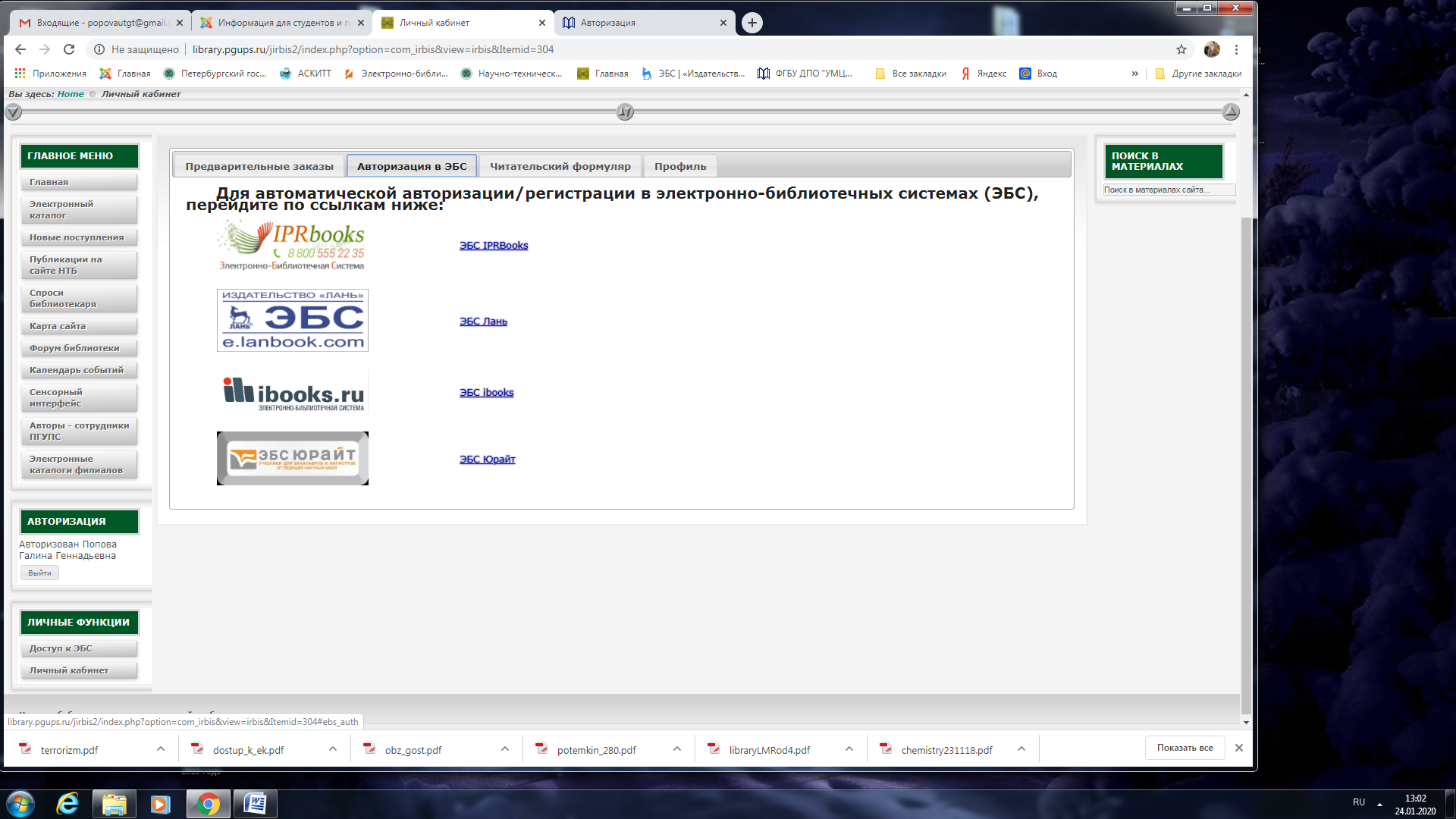    Внимание! Книги издательства УМЦ ЖДТ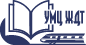 будут доступны при индивидуальной регистрации на сайте https://umczdt.ru/. Регистрироваться нужно с компьютеров библиотеки, затем можете работать удаленно.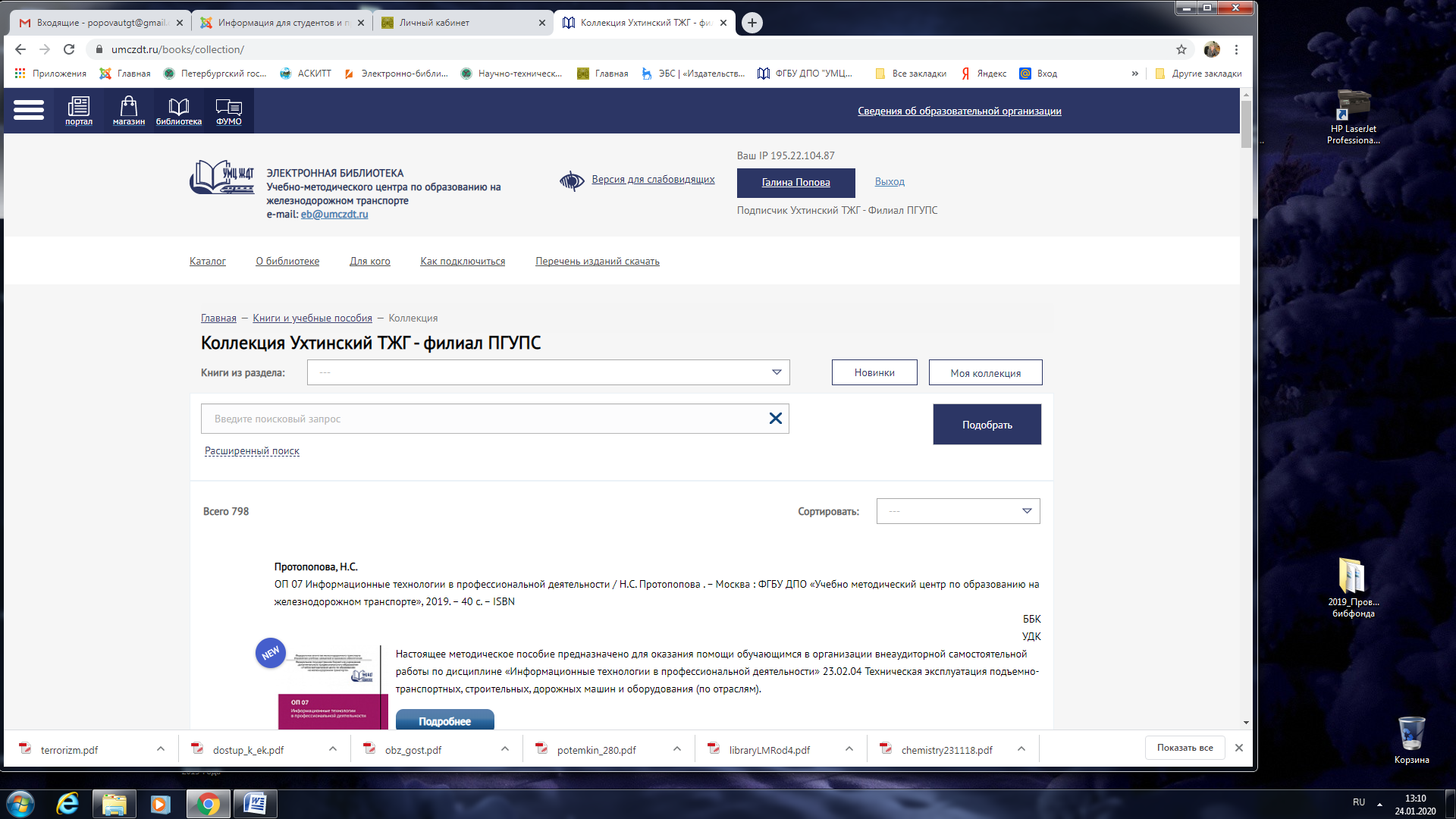 В электронной библиотеке «УМЦ ЖДТ» нашим читателям доступны все коллекции, кроме: Транспортная безопасность, словари, проф.подготовка, научно-популярные издания.Ждём Вас в библиотеке!